Профилактика употребления наркотических средств и психотропных веществ в молодежной средеНаркотические средства- это вещества растительного или синтетического происхождения, препараты, растения, которые оказывают специфическое (стимулирующее, возбуждающее, угнетающее, галлюциногенное) воздействие на центральную нервную систему, вызывающие зависимость,  и включенные  Постоянным комитетом по контролю наркотиков при Минздраве РФ в Список наркотических средств.Психотропные вещества-это любые вещества естественного или искусственного происхождения, влияющие на функционирование центральной нервной системы, приводящие к изменению психического состояния человека.В последние годы во всем мире наблюдается тенденция разработки и производства новых наркотических препаратов. Новые наркотики настолько быстро распространяются, что практически свели к нулю все попытки борьбы с их распространением. Только в 2010 году в Европе было зарегистрировано 40 новых наркотических препаратов, среди которых наибольшее распространение и популярность получил наркотик крокодил, разработанный на основе дезоморфина. Употребление этого наркотического препарата набирает масштабы эпидемии в результате невысокой стоимости и подобного с героином эффекта употребления. Этот препарат отличается в 15 раз выше токсичностью по сравнению с героином и вызывает привыкание практически с первых попыток употребления.Спайс наркотики продаются под прикрытием безобидных курительных смесей. Однако за их внешней безопасностью скрывается синтетический наркотик и балластные вещества. В качестве наполнителя используются обычные лекарственные травы, приобретаемые в аптеке. Порошкообразный наркотик напыляется на безобидную траву, в результате чего появляется синтетический наркотик, полностью готовый к продаже. Даже торговцы не знают, какое именно вещество находится в каждой конкретной курительной смеси. Результатом употребления спайсов могут стать острые отравления, вплоть до летального исхода. Медики не могут оказать квалифицированную помощь, поскольку не могут сразу выявить основное наркотическое вещество.Общая профилактика является наиболее массовой, она охватывает всю субпопуляцию подростков и молодёжи и направлена на противодействие наиболее общим причинам наркопотребления (макросоциальным факторам). К таким причинам относят в первую очередь резкие социально-исторические, политические или экономические изменения, которые, как известно, неизбежно влекут за собой рост уровня отклоняющегося поведения в обществе, в том числе и наркотизации.Существует поговорка, что «наркоман как пещерный человек, обычно живет до 30 лет». Эта поговорка является вполне правдивой. Популярный американский журналист Р.Аристофсен по этому поводу писал, что он ни разу не встречал наркомана в возрасте старше 30 лет.Иногда даже первая доза может стать смертельной. Наркотики  могут погубить самого сильного,  здорового, волевого, талантливого человека. Тех, кто начинает лечение и справляется со своей зависимостью, насчитываются единицы.Мало кому удается победить наркотики. Они убивают в наркоманах «людей», забирают у них личность, превращают в бездушных машин, полностью подчиняют к себе и управляют их волей. Больные наркоманией имеют болезненный вид, со временем начинается разрушение кожных покровов, органов, мозга. Больные наркоманией в поисках денег на новую дозу идут на преступления, что, в свою очередь, заканчивается тюремным заключением.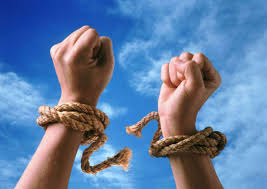 Только совместными усилиями учебных заведений и позитивным общением внутри семьи можно вести эффективную профилактику употребления наркотических средств и психотропных веществ с целью недопущения формирования зависимости и гибели молодого организма. Наличие хобби, друзей и семьи будет благоприятно влиять на психологическое состояние человека и являться важными составляющими в профилактике наркомании.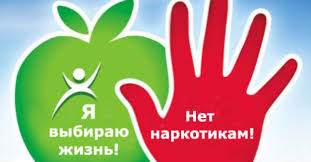 